South AfricaSouth AfricaSouth AfricaSouth AfricaDecember 2026December 2026December 2026December 2026MondayTuesdayWednesdayThursdayFridaySaturdaySunday1234567891011121314151617181920Day of Reconciliation21222324252627Christmas DayDay of Goodwill28293031NOTES: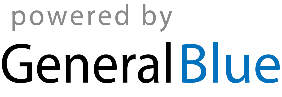 